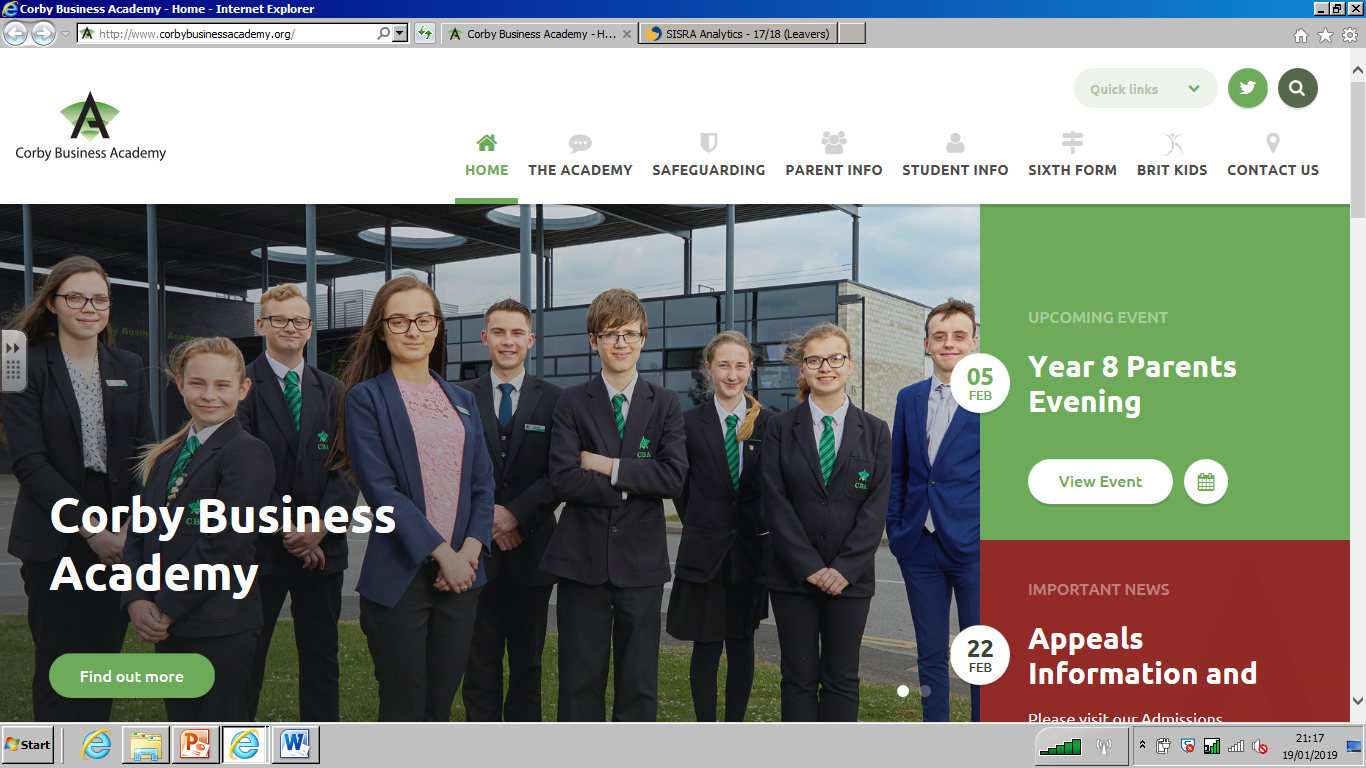 Business Studies wider reading year 11 into year 12How I Made It: 40 Successful Entrepreneurs Reveal How They Made Millions  - Rachel Bridge  An essential read for anyone that is thinking about starting their own business. Successful Entrepreneurs are interviewed about how the spotted a gap in a market, and developed a USP. The Tipping Point: How Little Things Can Make a Big Difference   - Malcolm Gladwell A very readable and fascinating book, which looks into the reasons products become market leaders.  The Google Story  -  David A. Vise An interesting investigation into the culture at Google, includes insights into the four day working week and soft management styles. The questions is; are these the things that made Google the world’s number one search engine? The Toyota Way: 14 Management Principles from the World's Greatest Manufacturer  - Jeffrey Liker  Covers Japanese Management Techniques such as Kaizen and TQM.  Billions of Entrepreneurs: How China and India Are Reshaping Their Futures and Yours  - Tarun Khanna An investigation into Asia’s two growing economic powers.  Business Stripped Bare: Adventures of a Global Entrepreneur   - Sir Richard Branson  The autobiography of Britain’s most famous entrepreneur. Sun Tzu - The Art of War for Managers: 50 Strategic Rules Updated for Today's Business  - Gerald A. Michaelson  Applying the ancient Chinese rules of battle to modern day business.   The Intelligent Investor   - Benjamin Graham  The classic book on stock market investment, as recommended by Warren Buffet.  No Logo  - Naomi Klein Klein investigates the negative side to marketing and globalisation.  Websites for Business Studieswww.tutor2u.net www.bized.co.uk www.businesscasestudies.co.uk Freakonomics Podcast www.bbc.co.uk/news/business